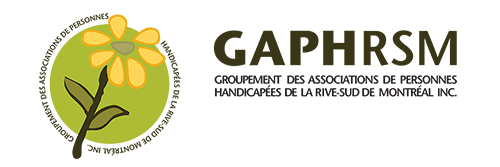 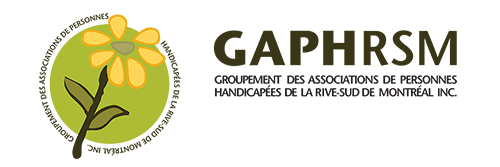 RAPPORT D’ACTIVITÉS2019-2020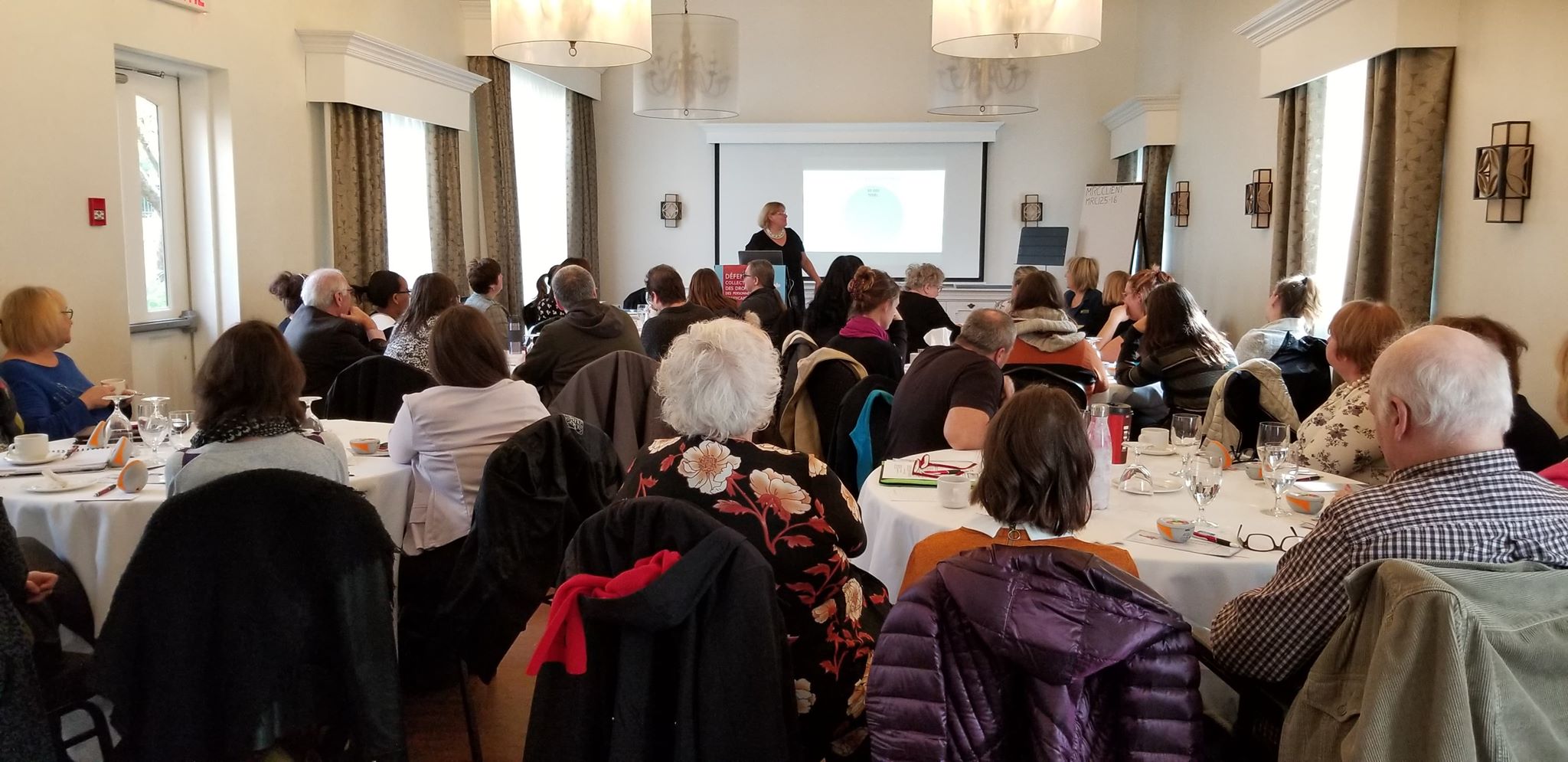 FORMATION EN DÉFENSE COLLECTIVE DES DROITS 2.0TABLE DES MATIÈRESMot de la présidente et de la directrice-----------------------------------------------------------------5Conseil d’administration------------------------------------------------------------------------------------6Territoire mission objectifs---------------------------------------------------------------------------------7Membre actif et membre soutien-------------------------------------------------------------------------8VIE ASSOCIATIVE DU GAPHRSMVie démocratique du GAPHRSM------------------------------------------------------------------------9Formations communications informations-----------------------------------------------------------10Appuis mobilisations---------------------------------------------------------------------------------------11Actions politiques-------------------------------------------------------------------------------------------11Support aux organismes membres---------------------------------------------------------------------12Activités de sensibilisation et d’éducation populaire-----------------------------------------------13Comités internes--------------------------------------------------------------------------------------------14Comité des enjeux municipaux--------------------------------------------------------------------------14Comité de soutien à la famille et à la personne-----------------------------------------------------15AU LOCAL ET SOUS RÉGIONALPlan d'actions des villes à l'égard des personnes handicapées---------------------------------17Table de concertation des organismes de personnes handicapées des Patriotes---------18Table de concertation des associations des personnes handicapées Haut-Richelieu----18Table de concertation des personnes handicapées de la Rive-Sud---------------------------19Transport collectif-------------------------------------------------------------------------------------------20AU RÉGIONALCONCERTATION AVEC LES PARTENAIRESComité camps de jour-------------------------------------------------------------------------------------21Comité logements sociaux-------------------------------------------------------------------------------22Transport Rive-Sud----------------------------------------------------------------------------------------22Table régionale pour l'intégration des enfants handicapés en service de garde-----------23Table régionale pour l’intégration et le maintien en emploi des personnes handicapées-24Les trois centres intégrés de santé et de services sociaux (CISSS)---------------------------24 Montérégie Centre, Montérégie Ouest, Montérégie EstService d’aide en emploi et de placement en entreprise (SDEM SEMO) --------------------25 Table régionale des organismes communautaires Montérégie (TROCM)-------------------25Comité Activités de jour-----------------------------------------------------------------------------------25AU NATIONALGroupe d’intérêt et de réflexion sur l’accès l’information------------------------------------------26ALLIANCE QUÉBÉCOISE DES REGROUPEMENTS RÉGIONAUX POUR L'INTÉGRATION DES PERSONNES HANDICAPÉESVIE ASSOCIATIVEActions politiques représentations ---------------------------------------------------------------------26Comité consultatif national personnes handicapées-----------------------------------------------27Office des personnes handicapées du Québec (OPHQ)------------------------------------------28Vie démocratique-------------------------------------------------------------------------------------------29Comité défense des droits--------------------------------------------------------------------------------29Comité plan d’action gouvernemental en matières d’action communautaire----------------29Comité socioprofessionnel-------------------------------------------------------------------------------29GESTION INTERNE DU GAPHRSMAdministration/clérical/ressources humaines, financières et matérielles---------------------30MOT DE VOTRE PRÉSIDENTE ET DE VOTRE DIRECTRICEChers membres,Il va sans dire, l’année 2019-2020 s’est terminée de manière pour le moins inusitée, avec l’arrivée de cette spectaculaire pandémie qui est venue jeter une douche froide et ralentir l’ensemble des travaux que nous avions amorcés en cours d’année. Il nous serait donc facile de ne parler que de cette nouvelle réalité qui nous a frappé de plein fouet et d’oublier, l’espace d’un moment, les belles avancées que nous avons collectivement réalisées cette année.Tout d’abord, rappelons-nous que le GAPHRSM a débuté l’année en meilleure position financière en raison du rehaussement de notre subvention provenant du SACAIS. Ce financement mieux adapté à notre réalité nous a permis non seulement d’améliorer notre situation actuelle, mais contribuera également à nous aider éventuellement à planifier la relève et à réaliser un plan de transition respectueux des besoins de notre regroupement.Rappelons-nous également que le GAPHRSM et ses membres ont été très proactifs cette année encore pour défendre les intérêts de la population que nous représentons. De la sensibilisation à la représentation, le GAPHRSM a particulièrement mis en lumière cette année l’importance de l’accessibilité des commerces et des services de proximité, l’importance de développer des milieux de vie viables et de qualité pour les personnes handicapées et l’importance de la mise en place de services répondant aux besoins des enfants et des adultes en période estivale. Ce ne sont là que quelques-uns des dossiers sur lesquels nous nous sommes penchés et qui ont particulièrement été marqués par la création de nouvelles collaborations qui, nous l’espérons, se poursuivront afin d’apporter les résultats escomptés.   Tout ce beau travail de collaboration, nous l’avons entre autres réalisé grâce à l’ouverture manifestée par nos partenaires qui ont répondu positivement à notre appel, mais également parce que nos organismes membres se sont impliqués et ont su mettre en commun leur expertise et leurs connaissances au profit des différents dossiers que nous avons priorisés. Le GAPHRSM est riche en matière de connaissances diversifiées et grâce aux membres qui le composent, il joue un rôle de premier plan dans l’amélioration des conditions de vie des personnes handicapées et de leurs proches.  C’est pourquoi nous trouvons important de vous remercier chaleureusement de votre engagement et de votre implication aux divers comités de travail, car sans vous les actions du GAPHRSM n’auraient certes pas la même portée.Bien évidemment, nous ignorons ce que nous réserve l’avenir à court terme, particulièrement dans le contexte actuel qui se veut pour le moins incertain, mais nous pouvons assurément dire que c’est ensemble que nous continuerons d’avancer pour faire reconnaître les besoins des personnes et des familles.  D’ici là, revoyons par le biais du présent rapport d’activités, les nombreuses réalisations du GAPHRSM pour l’année 2019-2020.Bonne lecture ! 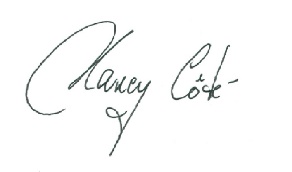 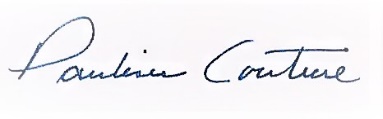 Nancy Côté, présidente                                                   Pauline Couture, directriceLE CONSEIL D’ADMINISTRATIONLe conseil d’administration est composé de sept administrateurs élus parmi les membres actifs. Au cours de l’année 2019-2020, les membres du conseil d’administration se sont réunis à cinq (5) reprises. Le conseil d’administration est formé de :Madame Nancy Côté		PrésidenteMadame Sylvie Jeannotte	Vice-présidente Monsieur Martin Morin		TrésorierMadame Diane Malo		SecrétaireMadame Julie Tourangeau	AdministratriceMadame Claudine Gamache	AdministratriceMadame Valérie Bélanger	AdministratriceTERRITOIRE :Le territoire de la corporation couvre les municipalités régionales de comté (MRC) du Haut-Richelieu, de la Vallée-du-Richelieu, de Rouville, du Roussillon, des Jardins-de-Napierville et de l’agglomération de Longueuil.MISSION :Le Groupement des associations de personnes handicapées de la Rive-Sud de Montréal Inc. est un organisme à but non lucratif voué à la défense collective des droits et à la promotion des intérêts des personnes handicapées.OBJECTIFS :Regrouper les associations de personnes handicapées et de parents de personnes handicapées qui visent l'intégration globale de la personne handicapéeDéfendre auprès des organismes publics et parapublics les droits et intérêts des personnes handicapéesRevendiquer auprès des organismes publics et parapublics des services répondant adéquatement aux besoins des personnes handicapéesJouer un rôle de surveillance à l'égard de toute action ou intervention susceptible de perpétuer des préjugés défavorables à l'égard de la personne handicapéeFournir aux associations membres de l'information pertinente sur la situation des personnes handicapées en ce qui a trait aux ressources existantesFavoriser la communication entre les associations membresApporter un soutien technique et professionnel aux associations membres.LES MEMBRES du GAPHRSM 2019-2020Membres actifs :Tout organisme communautaire autonome incorporé qui a un mandat de promouvoir et de défendre les droits et intérêts des personnes handicapées, de leur famille et de leurs proches et ayant ses activités principales sur le territoire de la corporation.AIDI		Action intégration en déficience intellectuelleAILIA		Association d’informations en logements et immeubles adaptésALPHA	Association locale des personnes handicapées de Chambly et de			la Région RichelieuAPCQ		Association de la paralysie cérébrale du Québec, section  			Montérégie	APAUSE	Association pour l’accessibilité universelle, le soutien et 			l’engagementAPED		Association de parents de l'enfance en difficultéAPHRSM	Association des parents et handicapés de la Rive-Sud 			MétropolitaineAPHRSO	Association des personnes handicapées de la Rive-Sud-OuestAPHVR	Association des personnes handicapées de la Vallée-du-RichelieuAQDRM 	Association québécoise de la dysphasie MontérégieAQEPA	Association du Québec pour enfants avec problèmes auditifsATCCM	Association des traumatisés cranio-cérébraux MontérégieAUTISME Montérégie AUTAL 	Association des usagers du transport adapté de LongueuilCCAL		Conseil canadien des aveugles de LongueuilCONTACT’L 	Comité des femmes handicapéesMA DEUXIÈME MAISON À MOI MAD		Mouvement action découvertePCC		Parrainage civique ChamplainPCHR   	Parrainage civique du Haut-RichelieuPIA		Projet intégration AutismopolisRAAMM 	Regroupement des aveugles et amblyopes du Montréal 			MétropolitainRÉPIT-TED-Autisme MontérégieSCSP		Société canadienne de la sclérose en plaques, section		Montérégie SLPHA	Société Luçoise des personnes handicapées actives VAM		Vie autonome MontérégieMembres soutien :Tout organisme à but non lucratif, ou tout autre établissement public ou parapublic offrant des services aux personnes handicapées du territoire.Les associations métropolitaines ou nationales qui œuvrent sur le territoire du regroupement qui peuvent démontrer leur implication soutenue.CU-CMR	Comité des usagers du centre Montérégien de réadaptationMEMO		Moelle épinière et motricité QuébecISEMG	Intégration sociale des enfants en milieu de garde______________________________________________________________________Activités : mobilisation sociale–action politique–éducation populaire–sensibilisation–concertation–représentation– promotion–défense des droits–vie démocratique______________________________________________________________________VIE DÉMOCRATIQUE DU GAPHRSMObjectifs poursuivis :Maintenir le lien et le sentiment d'appartenanceFavoriser les échanges entre les membresSoutenir et outiller les membres dans leur fonctionApporter un support aux membresDiffuser et échanger de l'informationMobiliser les membres autour des dossiersL’ASEMBLÉE GÉNÉRALE DES MEMBRES DU GAPHRSM L’AGA s’est tenue le 5 juin 2019, trente-deux personnes ont participé dont vingt-cinq organismes membres et trois partenaires invités.FORMATIONS /RENCONTRE D’ÉCHANGES RENCONTRE D’ÉCHANGES le 5 juin vingt-huit participants dont vingt-quatre organismes membres. Présentation des réalisations des comités internes en 2018-19 et les plans d’action pour 2019-20. Tous les membres présents sont en accord avec les plans proposés des comités internes et un consensus est établi afin de soutenir les actions qui seront entreprises au cours de l’année. 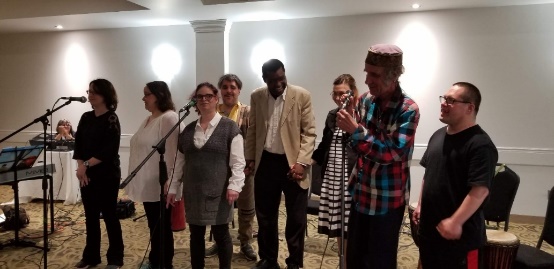 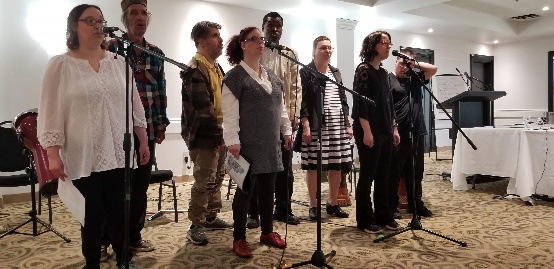 La chorale de la Gang à Rambrou qui est venue nous faire une prestation inoubliableDÉFENSE DES DROITS DES PERSONNES HANDICAPÉES 2.0 en octobre, tournée de l’AQRIPH. Trente-cinq personnes ont participé dont vingt-deux différents organismes. La journée fut animée par la directrice de l’AQRIPH. L’évaluation de l’activité fut extrêmement positive.100% des répondants se disent très satisfaits et ont mentionné la rencontre très dynamique et les outils pertinents.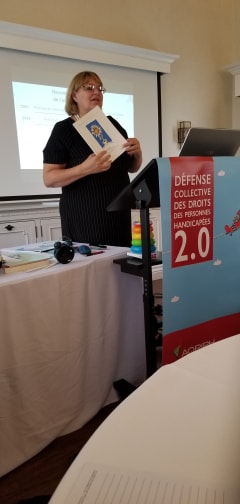 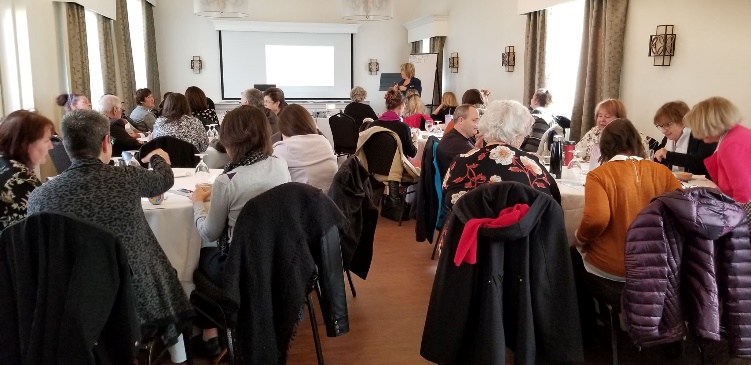 COMMUNICATION ET MARKETING SOCIAL en mars, formation assurée par le Centre Saint-Pierre vingt-six personnes ont participé, ce qui représente treize organismes membres. La satisfaction est élevée.la formation a répondu aux attentes à 90% et 10 % en partie.COMMUNICATIONS À NOS MEMBRESINFORMATIONS / ÉDUCATION POPULAIREPar courriel Les membres reçoivent toute l’information pertinente par courriel. Le message électronique est un canal de communication privilégié pour assurer les suivis des dossiers et transmettre des informations sur les politiques, les orientations gouvernementales, les lois, les règlements etc. C’est aussi par courriel que nous faisons un premier appel aux membres pour participer soit à une mobilisation, à soutenir ou à appuyer un groupe, un évènement, une pétition, ou encore, participer à un projet de recherche ou tout autres sujets et informations jugés pertinents à notre secteur.Notre Site Web : des mises à jour sont faites régulièrement par l’ajout de documents d’intérêt public. Il est un outil de sensibilisation.Il est également un outil d’éducation populaire pour nos membres, une section leur est réservée où tous les comptes rendus (CR) des deux comités internes sont déposés. Chaque organisme a l’opportunité d’être à jour sur les différents enjeux d’actualité.Facebook : cette application est utilisée pour publier occasionnellement des vidéos, des textes ou annonces pertinentes et d’actualité.Un outil d’information et d’éducation populaire Quelques exemples en 2019-20 Informations en provenance des différents ministères en lien avec notre secteur : les lois et projets de loi ; les différentes annonces et investissements financiers. Informations en provenance des municipalités de la Rive-Sud ; de l’Autorité régionale de transport métropolitain (ARTM) ; d’exo. Envois de toutes les publications sur les programmes, les rapports et ou les mesures destinées aux personnes handicapées ; des fiches d’information qui visent à clarifier les obligations et responsabilités ; toutes informations utiles des ministères et organismes publics et parapublics concernés.Élection Canada : les liens utiles aux membres et aux trois Tables de concertation pour l’exercice du droit de vote des personnes handicapées et demande de faire suivre dans leurs réseaux.Un outil d’appel à la mobilisation/à l’appuiQuelques exemples en 2019-20 :Consultation sur le mémoire de l’AQRIPH sur le projet de loi de la curatelle publique.Consultation des organismes membres ainsi que les partenaires du réseau de la santé et des services sociaux sur les trois scénarios présentés par l’OPHQ sur l’abaissement du seuil d’assujettissement des municipalités locales à l’obligation de produire un plan d’action annuel à l’égard des personnes handicapées. Invitation aux membres à signer et à faire circuler la pétition de l'Assemblée nationale sur les allocations personnelles des personnes handicapées hébergées en ressources intermédiaires. APPUI/MOBILISATIONEn avril, appel aux membres pour soutenir la mobilisation de l’AUTAL afin que le MTQ rende obligatoire le certificat de compétence pour les chauffeurs du transport adapté (minibus et taxis).Demande aux membres d’appuyer la campagne du Regroupement des comités logements et associations de locataires du Québec pour exiger une réforme de la Régie du logement. Le GAPHRSM a signé la pétition.Le GAPHRSM signe la pétition de la coalition Montérégienne pour la tarification sociale en transport.Prix Hommage Bénévolat-Québec 2020. En novembre le GAPHRSM a appuyé la candidature de l’APHRSO pour que soit reconnu l’apport bénévole des personnes handicapées dans la réalisation de leur projet « Coup de main ».Accessibilité dans les commerces. Appui à l’AUTAL et à l’AILIA qui demandent à la Ville de Longueuil de profiter de la revitalisation de la rue Saint-Charles afin d’inciter les commerçants à améliorer leur accessibilité. Appel aux membres à appuyer.Le GAPHRSM signe la pétition concernant les allocations personnelles des personnes handicapées qui sont hébergées en ressources intermédiaires déposée à l'Assemblée nationale par le député Harold Lebel. Appel aux membres à signer la pétition.Représentation des élèves en situation de handicap ou en difficulté d'adaptation ou d'apprentissage Le GAPHRSM signe la pétition qui demande que le conseil d'administration de chacun des centres de services scolaires alloue un siège réservé à un membre du Comité consultatif des services aux EHDAA. Appel aux membres à signer la pétition.Pandémie : le GAPHRSM et le GAPHRY en conférence téléphonique avec les responsables de la cellule de crise de la direction DI-DP-TSA du CISSS ME et CISSS MC, il fut convenu que les organisateurs communautaires des établissements communiqueront avec certains organismes afin de voir les possibilités et l’ouverture à offrir ce service dans le contexte de la pandémie. Nous faisons appel à nos membres pour les encourager à collaboration avec les CISSS, toutefois, les organismes sont libres d’accepter ou non les propositions.ACTIONS POLITIQUES Toutes nos actions politiques sont en lien avec l’actualité et les dossiers que nous traitons dans nos comités internes du GAPHRSM, ainsi qu’au local, régional, national et aux dossiers de l’AQRIPH auxquels nous participons activement.Élections fédérales le GAPHRSM a fait une recherche et a préparé un document qui départage les compétences fédérales et les compétences provinciales. Il identifie quelques enjeux fédéraux reliés à notre secteur et énonce des exemples de lois fédérales qui concernent les personnes handicapées. Ce document est pertinent comme outil d’information, utile aux organismes lors de leurs représentations et à la suite des élections, auprès les élus fédéraux de leurs circonscriptions. Tous nos membres l’ont reçu.Accessibilité dans les commerces le GAPHRSM a fait parvenir une lettre à la mairesse de Longueuil en appui à la demande de l’Association des usagers du transport adapté de Longueuil (AUTAL) et l’Association d’informations en logements et immeubles adaptés (AILIA) visant à inviter la Ville de Longueuil à profiter de la revitalisation de la rue Saint-Charles afin d’inciter les commerçants à améliorer leur accessibilité pour les personnes handicapées.Journée internationale des personnes handicapées le 3 décembre le ministre délégué à la Santé et aux Services sociaux M. Lionel Carmant m’a invitée à titre de présidente de l’AQRIPH à l’Assemblée nationale du Québec, ainsi que les autres nationaux (COPHAN, SQDI, COSME et la FQA) pour rencontrer et échanger sur les principaux dossiers en cours avec la ministre de la Santé et des Services sociaux Mme Danielle McCann, le ministre délégué à la Santé et aux Services sociaux M, Lionel Carmant, le ministre du Travail, de l’Emploi et de la Solidarité sociale M. Jean Boulet, le ministre de la Famille M. Mathieu Lacombe, ainsi que l’adjointe parlementaire de la ministre de la Santé et des Services sociaux (volet santé)Mme Marilyne Picard. C’est une première, ce type de rencontre ne s’est jamais vu aux dires des collègues.PAPH : Intervention auprès des élus des villes de Sainte-Julie, Chateauguay, Mont Saint Hilaire et Chambly, et aux responsables des PAPH pour proposer la collaboration des organismes membres du GAPHRSM aux comités consultatifs. (Voir p.17)Camp de jour : envoi massif de notre rapport et de nos revendications aux villes aux MRC, aux différents ministres et députés. (Voir p.21)SUPPORT AUX ORGANISMES MEMBRESLe GAPHRSM offre un soutien conseil aux organismes qui en font la demande. À noter que tous les appels et interventions ne sont pas notés ici, ni comptabilisés.Vingt et un organismes ont fait appel au regroupement pour différentes situations, en voici quelques-unes : LES FAITS SAILLANTSÉchanges d’expertises. (Vise/versa)Demandes de participation sur certains enjeux. Aide et conseils pour la rédaction d’un : texte, chronique, mémoire, rapports d’activités, reddition de compte, etc. Interventions dans des dossiers précis pour soutenir des actions d’organismes. (Lettres d’appui, représentations directes auprès des instances, etc.)Clarifications d’informations transmises.Conseils sur les ententes de service (en activités de jour, répit et autres). Avis sur certains projets en cours ou en chantier. Soutien et conseils quant aux relations internes (CA ou RH).Échanges sur le fonctionnement et orientations d’un organisme en restructuration.Accueil de deux nouveaux organismes membres (AQEPA et AIDI) et rencontres des nouvelles directions et/ou coordinations (sept nouvelles personnes) dans les organismes membres : échanges sur nos rôles et nos responsabilités, sur nos missions, sur les actions à court et moyen terme de l’organisme, etc.Prêt de notre local pour des activités d’organismes ou pour leurs membres.Le GAPHRSM assiste à cinq assemblées générales annuelles des membres et préside l’AGA de deux organismes.ACTIVITÉS DE SENSIBILISATION ET D’ÉDUCATION POPULAIREMÉDIAS TRADITIONNELSGravité-médias distribue dans les journaux suivants : le Courrier du Sud, le Brossard Éclair, le Journal de Saint-Hubert et le Magazine de Saint-Lambert. Les journaux sont distribués gratuitement à plus de 150,000 foyers et sont également publiés sur le Web.Le GAPHRSM rédige ou invite ses organismes membres à rédiger la chronique dans la page Opinions :En mai « Le transport adapté, un service essentiel pour une vie active ! » par l’AUTAL.En juillet « l’accessibilité sur les terrasses et aux évènements publics » par le GAPHRSM.En octobre « Pour un corridor piétonnier libre d’obstacles » par le RAAMM.En octobre « Je veux communiquer ! » par Martin Ivanov de l’AQDM.En février « L’accessibilité des commerces, un enjeu de taille ! » par l’AUTAL.CW Telbec publie partout au Québec.En juin parution de notre communiqué qui lance la campagne de sensibilisation des commerces et des services. MÉDIAS SOCIAUXUn besoin non comblé est un droit bafoué : en avril et mai, poursuite de notre campagne sur les médias sociaux par la publication des synthèses des deux derniers volets de notre plateforme sur les activités sociales et professionnelles et sur les ressources résidentielles. Les organismes membres en font une large diffusion sur leurs réseaux pour rejoindre les personnes et des familles membres des organismes.Lancement de la campagne de sensibilisation des commerces et des services de proximité accessibles à tous, c’est rentable ! Lors de la semaine québécoise des personnes handicapées de juin 2019 (SQPH). Le calendrier des publications :Le 28 mai pré-lancement campagne, entrevue à TVRS avec M. Morin membre du CA du GAPHRSM. Le 3 juin entrevue radiophonique au canal M de Vues et Voix avec Mme Couture.Le 4 juin : la vidéo Pour un Québec accessible.Les 3 et 4 juin parution de notre communiqué qui lance la campagne sur CW Telbec qui publie partout au Québec.Les 5,6 et 7 juin parution de nos trois vidéos, une à chaque jour, représentant trois différentes situations de handicap. (Visuel, auditif et moteur). Les diapositives sont animées et décrites verbalement.Du 3 au 7 juin le GAPHRSM et les organismes membres relayent en même temps et suivant l’ordre préétabli sur leur page Facebook les outils mis à leur disposition pour participer à notre campagne virale commune.PAGE FACEBOOK DU GAPHRSM « On est comme on est » le 3 décembre, pour souligner la journée internationale des personnes handicapées, envoi à tous nos membres, à partager dans leurs réseaux sociaux, la vidéo de la Gang à Rambrou produite par l’AQRIPH. Plusieurs partages sont effectués.Nos coups de cœur publiés en février et mars sur FB, sur notre site web. Les publics cibles sont nos membres et nos partenaires qui, à leur tour, ont été invités à les publier dans leurs réseaux. Nos coups de cœur sont :Le soutien civique du CISSS MO qui concrétise et met en œuvre un élément important de la politique Chez soi le premier choix.L’abolition de tarifs à l’acquisition des certificats requis lors d’un projet d’adaptation de domicile par plusieurs municipalités de la Rive-Sud. Les politiques d’accessibilité universelle adoptées par Saint-Constant, Saint-Lambert et Varennes qui adoptera sa politique d’inclusion sociale en 2020-21.  La municipalité de La Prairie nomme à chaque année un citoyen handicapé à titre d’ambassadeur de la ville.LES COMITÉS INTERNES DU GAPHRSMLes comités relèvent du CA du GAPHRSMLa permanence du GAPHRSM assure la coordination, la préparation et l’animation des rencontres et rend compte au CA.Chacun des comités a pour mandat :De connaître les enjeux dans leur ensemble, la situation sur le terrain, les demandes des personnes et des familles en cohérence avec les lois, les règles et le sens commun en vue d’établir un meilleur rapport de force dans nos représentations.De faire des constats sur les enjeux, d’établir des consensus, de connaître l’encadrement juridique, de partager une vision commune, d’avoir un langage commun afin de porter des actions communes.De définir les priorités et les plans d’actions par secteurs, en fonction de la réalité, de l’actualité et de l’importance de l’enjeu sur l’accessibilité, la continuité, la qualité des services publics et parapublics aux personnes handicapées et à leur famille.Les orientations et les positions prises aux comités internes et aux sous-comités sont transportées sur les Tables de concertation, les différents comités de partenaires sur tout le territoire et où interviennent les représentants des associations et la permanence du GAPHRSM (au local, régional et national).COMITÉ ENJEUX MUNICIPAUXComposition : AILIA, ALPHA, APHRSM, APHRSO, AQEPA, AUTAL, CUCMR, MAD, PCHR, PAUSE, RAAMM, GAPHRSM.Le comité s’est rencontré quatre fois au cours de l’année.Très bonne participation et représentation : onze organismes différents, représentant toutes déficiences, répartis sur tout le territoire du GAPHRSM.Les membres documentent la situation localement et représentent localement les revendications de notre plateforme dans le contexte des élections municipales de novembre et tout au cours de l’année. L’état de situation en transport, en loisir et en habitation dans chaque secteur du territoire du GAPHRSM est documenté.Révision des plans d’action des villes. Participation aux comités consultatifs du transport.  Réalisation d’une campagne virale sur l’accessibilité des services et des commerces lors de la semaine québécoise des personnes handicapées (SQPH) de juin 2019, (Voir p. 13).Échanges sur les avancées du comité camp de jour. Les membres établissent un consensus sur le contenu du rapport ainsi que sur les revendications. LES FAITS SAILLANTSLe sous-comité sur l’accessibilité dans les services et les commerces (composé de AILIA, AUTAL, APHRSO, MEMO, GAPHRSM) a tenu deux rencontres.Finalisation de la logistique de la campagne virale lors de la SQPH 2019. (Voir p.13)Comité ad hoc PAPH (formé de APHRSO, MAD, ALPHA, PAUSE, AILIA, GAPHRSM) pour élaborer et mettre en œuvre une stratégie d’action vis-à-vis les villes de Saint-Jean sur Richelieu, de Chambly, de Chateauguay, et de Sainte-Julie, villes qui n’ont pas de comité consultatif où le communautaire est présent. La ville de Mont Saint-Hilaire fut ajoutée en cours de processus. (Voir p.17)Le sous-comité habitation L’objectif était de faire un état de situation sur les ressources résidentielles, des appartements supervisés aux logements sociaux. La présidente du GAPHRSM interpelle le CISSSMO. Création d’un questionnaire afin de connaître la situation en Montérégie, les projets réalisés et en cours, les difficultés rencontrées, etc. Le Groupement des associations de personnes handicapées du Richelieu Yamaska (GAPHRY) qui se joint au groupe de travail car la problématique est régionale. Suite à l’analyse du portrait obtenu, notre objectif est d’interpeller les différents partenaires concernés par le logement social pour élaborer une stratégie et voir au développement de solutions et/ou de modèles résidentiels en fonction des besoins des personnes DI-DP-TSA et qui délimite les rôles et responsabilités de chaque organisme/ établissement/ familles. (Voir p.22 logements sociaux.)COMITÉ SOUTIEN À LA FAMILLE ET À LA PERSONNE (SAFP)Composition : ALPHA, APED, APHRSM, APHRSO, APHVR, AQEPA, AUTISME MONTÉRÉGIE, Contact’L, ISEMG, MAD, PIA, PAUSE, SCSP, GAPHRSM.Le comité s’est réuni trois fois en cours d’année, la rencontre de mars fut annulée à cause de la pandémie. Très bonne participation des membres, treize associations représentant toutes déficiences. Informations, partages, échanges sur des enjeux, sur les dossiers d’actualité et consultations sur les travaux régionaux et nationaux en cours. Mise en œuvre du plan d’action du comité : La prestation d’aide financière aux personnes hébergées RI RTF CHSLD (allocation de dépense) ; le chèque emploi service, la politique sur les proches aidants, la politique d’hébergement et de soins de longue durée, les maisons des aînés et maisons alternatives ; le projet de loi 52 : la gamme de services DI-DP-TSA ; le chantier résidentiel, le programme Agir tôt du MSSS MESSS. MF, le rehaussement du programme SAF et la Stratégie 0-8 ans du MF ; le projet de loi 40 sur la structure de gouvernance scolaire. Le projet de Loi 18 du curateur public loi modifiant les mesures de protection, Consultation des membres au mémoire de l’AQRIPH projet de loi 18.Les résultats de l’accès à l’information que nous avons demandé aux trois CISSS sur les activités de jour et le soutien à domicile. Le GAPHRSM a compilé les informations reçues des CISSS.Échanges sur les besoins grandissants en ressources résidentielles et logements sociaux. Un groupe de travail régional sur les logements sociaux est formé. (Voir p.22) Échanges sur l’état de situation dans les camps de jour estivaux dans les villes et les organismes communautaires. Les problématiques soulevées exigent de sonder plus en profondeur.LES FAITS SAILLANTSLe sous-comité synthèses (composé ALPHA, AUTISME MONTÉRÉGIE, PIA, APHVR, GAPHRSM) s’est rencontré deux fois au cours de l’année.Production des synthèses des deux derniers volets de notre plateforme sur les activités sociales et professionnelles en avril et sur les ressources résidentielles en mai pour une large diffusion auprès des personnes et des familles membres des organismes (Voir p.13)Le sous-comité camps de jour (composé à l’origine de PAUSE, APHRSM, APHRSO, ALPHA, GAPHRSM) a tenu deux rencontres d’échanges sur l’état de situation dans les camps de jour estivaux dans les villes et les organismes communautaires. Le GAPHRSM à crée un comité régional composé du GAPHRY, de ZLM, de l’APHRSO et du GAPHRSM pour comprendre et analyser la situation et mettre en œuvre une stratégie d’action afin d’interpeller tous les acteurs concernés. (Voir p.21)En décembre le comité régional a consulté les organismes communautaires concernés du GAPHRSM et du GAPHRY sur les données obtenues suite au sondage de l’été 2019 et sur la stratégie d’action.Le sous-comité nos coups de cœur. (Composé de PAUSE, APHRSO, ALPHA, ISEMG, GAPHRSM.) voir si notre plateforme de revendications « Un besoin non comblé est un droit bafoué » avait eu des impacts positifs depuis son dépôt et reconnaitre l’apport significatif de nos partenaires de la Rive Sud et en faire la promotion. (Voir pp 13-14)  AU LOCAL _____________________________________________________________________Activités : - participation citoyenne - concertation - promotion - défense des droits - éducation populaire - représentation -action politique non partisane ______________________________________________________________________CONSULTATION/ REPRÉSENTATIONPLAN D'ACTION DES VILLES À L'ÉGARD DES PERSONNES HANDICAPÉES (PAPH)Le GAPHRSM compte sur son territoire 17 municipalités de plus de 15,000 habitants qui ont l’obligation de déposer et de réviser annuellement leur plan d’actions. Le GAPHRSM et/ou ses représentants collaborent activement aux comités consultatifs. NB : la plupart des villes ont adopté un plan d’action 2019-20.Voici les organismes qui collaborent au PAPH dans les villes et quelques faits saillants s’il y en a : Beloeil : membre du comité l’APHVR et représente aussi le GAPHRSM. Boucherville : membres du comité, l’AILIA, le RAAMM et l’AUTAL et représentent aussi le GAPHRSM.Brossard : membres du comité, l’AILIA, le RAAMM, Répit-TED, le CUCMR et représentent aussi le GAPHRSM. Candiac : membre du comité, l’APHRSO et représente aussi le GAPHRSM.Chambly : membres du comité, ALPHA et le GAPHRSM notre stratégie a fonctionnée une première rencontre du comité consultatif PAPH a été annoncée mais dû à la pandémie, l’activité est reportée est constitué au cours de 2019-20.Châteauguay : le milieu communautaire n’est pas invité au comité PAPH, malgré plusieurs offres de collaboration.Laprairie : membre du comité l’APHRSO et représente aussi le GAPHRSM. La Prairie nomme à chaque année un citoyen handicapé à titre d’ambassadeur de la ville nous soulignons la vision inclusive de la ville et l’impact positif qu’elle génère en terme de sensibilisation.Longueuil : membres du comité, le RAAMM, le CCAL, l’AILIA, l’AUTAL, l’APHRSM et représentent aussi le GAPHRSM.Mont-Saint-Hilaire : le GAPHRSM a fait une intervention auprès des élus pour proposer à nouveau la participation de l’APHVR au comité consultatif, l’organisme représenterait aussi le GAPHRSM.Saint-Basile-le-Grand : membres du comité : l’APHVR, et AILIA et représentent aussi le GAPHRSM. Saint-Bruno-de-Montarville : membre du comité, l’APHVR, l’AILIA et représentent aussi le GAPHRSM.Saint-Constant : membre du comité, l’APHRSO et représente aussi le GAPHRSM. La priorité au plan 2019-20, l’embauche de personnes handicapées en collaboration de la DRH et le syndicat de la ville. La ville a adopté une politique d’accessibilité universelle.Saint-Jean-sur-le-Richelieu : implication de PAUSE et de la Table personnes handicapées du Haut-Richelieu. La ville n’a pas à proprement parler de comité consultatif, cependant elle consulte régulièrement le milieu et fait appel à l’expertise des établissements publics dans les dossiers d’accessibilité. Saint-Lambert : membres du comité, Ma deuxième maison à moi, le RAAMM, l’AILIA, l’AUTAL et représentent aussi le GAPHRSM. La ville a adopté une politique d’accessibilité universelle.Sainte-Catherine : membre du comité, l’APHRSO et représente aussi le GAPHRSM.Sainte-Julie : la ville a décidé d’intégrer le comité de suivi du PAPH dans le comité des politiques citoyennes. Ce comité se réunit à raison de cinq fois par année et traite de divers sujets qui touchent toute la population de Sainte-Julie.  Comme le GAPHRSM était membre du comité PAPH depuis plusieurs années nous avons fait une nouvelle demande de participation qui a été acceptée, la rencontre devait se tenir en avril.Varennes : membres du comité, l’AILIA et le GAPHRSM. Le GAPHRSM a participé activement à l’élaboration d’une politique d’accessibilité universelle. À noter que le modèle standard d’une PAU du GAPHRSM qui a été retenu en grande partie. La politique d’inclusion sociale devrait être adoptée en 2020-21.AU SOUS RÉGIONALLe GAPHRSM informe le trois Tables PH sur les enjeux liés aux décisions gouvernementales et sur les lois les projets de loi, les règlements.Le projet de loi 18 du curateur public loi modifiant les mesures de protection. Le projet de loi 40 qui modifie les commissions scolaires.Les travaux en cours de la politique d’hébergement et de soins de longue durée ; sur les travaux ministériels.Le cadre de référence pour les proches aidants et une politique en rédaction sur les proches aidants. Le développement des maisons des ainées et maisons alternatives.Le projet de loi 52 qui vise à harmoniser les différents régimes d’examen des plaintes en vigueur dans ces centres d’hébergement privés. Le MTQ révise sa politique d’admissibilité au TA.Le projet de loi 17 concernant le transport rémunéré des personnes. La consultation de l’OPHQ sur l’abaissement du seuil d’assujettissement des municipalités à l’obligation de produite un PAPH.LA TABLE DE CONCERTATION DES ORGANISMES DE PERSONNES HANDICAPÉES RICHELIEU-YAMASKA, TERRITOIRE DES PATRIOTESParticipation aux trois rencontres au cours de l’année.Les principaux échanges de la Table portent sur :Les suivis des travaux du comité camp de jour, du comité reconnaissance des municipalités et celui des plans d’action à l’égard des personnes handicapées des quatre municipalités du territoire de plus de quinze mille habitants.Le GAPHRSM informe sur les enjeux gouvernementaux *LA TABLE DE CONCERTATION DES ASSOCIATIONS DES PERSONNES HANDICAPÉES du HAUT-RICHELIEU (TCAPHHR)Participation aux rencontres de la Table de concertation (trois rencontres au cours de l’année)Les principaux échanges de la Table portent sur :Les travaux des comités : participation sociale accessibilité, transition, 30e anniversaire, transport adapté. Échanges sur le plan d’action municipal pour la réduction des obstacles à l’intégration des personnes handicapées de la Ville de Saint-Jean-sur-Richelieu.Le GAPHRSM assure les liens régionaux et nationaux sur les différents enjeux :Le GAPHRSM Informe sur les enjeux gouvernementaux.LA TABLE DE CONCERTATION DES PERSONNES HANDICAPÉES DE LA RIVE-SUD (TPHRS) Participation a quatre rencontres.Les principaux échanges de la Table portent sur :Les suivis des travaux des comités : ressources résidentielles, transition, transport, plans d’action des six municipalités du territoireTenue du Salon des organismes : un comité de la TPHRS a organisé et vu à la logistique de l’évènement qui s’est tenu en avril 2019. Il y a eu cent quarante-quatre (144) visiteurs en provenance des trois CISSS de la Montérégie, des citoyens, et l’attaché politique de M. Carmant. Quatre-vingt (80) exposants majoritairement des organismes communautaires dont le GAPHRSM et quelques partenaires. La satisfaction des exposants fut très positive et beaucoup de visiteurs ont dit avoir aimé leur expérience.Participation au comité ad hoc pour la révision des règles e fonctionnement de la TPHRS.Tout au cours de l’année, le GAPHRSM informe les membres de la Table sur les enjeux liés aux décisions gouvernementales et assure les liens régionaux et nationaux sur les différents enjeux. Comité coordinationLe GAPHRSM est membre du comité de coordination de la TPHRS. (Six rencontres)Le GAPHRSM rédige au nom de la TPHRS l’offre de collaboration adressée à la direction DI-DP-TSA au plan d’action à l’égard des personnes handicapées du CISSS ME. Le GAPHRSM rédige au nom de la TPHRS l’offre de collaboration adressée à la direction DI-DP-TSA au plan d’action à l’égard des personnes handicapées du CISSS MC. Le GAPHRSM rédige au nom de la TPHRS l’offre de collaboration adressée à la direction DI-DP-TSA au plan d’action à l’égard des personnes handicapées du CISSS MO.Le GAPHRSM rédige au nom de la TPHRS la lettre d’appui projet d’agrandissement du Centre multifonctions Sieur de Normandie.Le GAPHRSM rédige au nom de la TPHRS la lettre d’appui à l’Association des usagers du transport adapté de Longueuil (AUTAL) et à l’Association d’informations en logements et immeubles adaptés (AILIA) qui invite la Ville de Longueuil à profiter de la revitalisation de la rue Saint-Charles afin d’inciter les commerçants à améliorer leur accessibilité pour les personnes handicapées.Comité projet d’intégration et de réussite scolaire des élèves TSA au collégial : cinq rencontres). Le projet cible les élèves qui sont encore au secondaire et qui souhaitent se diriger vers les études post-secondaires.Le guide Transition-Cégep pour les parents est réalisé. Le guide ne s’adresser pas seulement qu’en TSA, mais à différents élèves qui ont des besoins particuliers.Le guide destiné aux élèves est en chantier.Tenue d’une soirée d’information aux parents en janvier qui reprend les grandes lignes du guide Transition-Cégep. Le guide sera disponible en format électronique et sera aussi publié sur le site du Centre collégiaux de soutien à l’intégration (CCSI). TRANSPORT COLLECTIFLa région de la Montérégie est un vaste territoire à caractère urbain dense et rural regroupant 177 municipalités locales. Au Local, le comité enjeux municipaux tient à jour les situations sur le terrain.Support à la représentation de nos organismes membres sur leur territoire local pour l’amélioration du service aux utilisateurs.Information à nos membres des enjeux et de l’actualité par secteur.Le GAPHRSM procède à la nomination des membres qui représentent les personnes handicapées aux différents comités d’admission du transport adapté sur les MRC de la Rive-Sud.AU RÉGIONAL______________________________________________________________________Activités : - participation citoyenne - concertation - promotion - défense des droits - éducation populaire - représentation -action politique non partisane ______________________________________________________________________CONCERTATION AVEC LES PARTENAIRES DES SERVICES PUBLICSCOMITÉ CAMP DE JOUR Un enjeu qui devient majeur qui fut initié par le comité SAFP. Il fut convenu d’en faire un enjeu régional et d’interpeller les principaux acteurs soit : le CISSS MO, ZLM et le GAPHRY.Une première rencontre en mai avec le CISSS MO, le GAPHRY, ZLM, l’APHRSO et le GAPHRSM. L’objectif est de tenter d’améliorer la situation vécue et de voir quelle sera l’offre de services estival du CISSS. Nous n’avons rien obtenu comme offre de service du CISSS MO pour l’été 2019.Les trois regroupements le GAPHRY, ZLM et le GAPHRSM décident de documenter la situation au cours de l’été 2019 et créent un questionnaire destiné à toutes les villes et les organismes communautaires qui offrent des camps de jour.En mai/juin, le sondage fut distribué dans les camps de jour estivaux des municipalités et des organismes communautaires qui offrent ce service. Un questionnaire destiné aux familles est également complété et distribué. À l’automne, participation à l’analyse des données et participation à la rédaction du rapport intitulé « Analyse de la situation des camps de jour en Montérégie pour les personnes handicapées été 2019 ». La création d’un napperon qui reprend essentiellement notre questionnement et les solutions proposées.Le rapport final fut transmis à tous les membres des trois regroupements ainsi qu’à tous les responsables des camps de jour des municipalités de toute la Montérégie.Il est déposé aux huit Tables de concertation PH de la Montérégie avec la demande d’appuyer notre démarche. En février et mars dépôt du rapport aux différentes instances, politiques, administratives et demandes de rencontres :Au niveau administratif :À l’OPHQ à la direction des programmes déficiences du MSSS ; aux trois directions des programmes déficiences des trois CISSS en Montérégie ; au président de la CDPCJ. Au niveau politique :Aux maires de toutes les municipalités de plus de 15,000 habitants (vingt-quatre) en Montérégie (cc aux dg et aux directions des loisirs) ainsi qu’à tous les préfets des MRC pour rejoindre les plus petites municipalités en leur demandant d’appuyer nos démarches en adoptant une résolution par les élus. (Au total 177 municipalités en Montérégie)Dépôt et demandes de rencontres aux différents ministres, soit en santé service sociaux, au ministre de l’éducation, à la ministre déléguée à l’éducation aux loisirs et aux sports, à la ministre des Affaires municipales et de l’Habitation, au ministre de la Famille, au ministre responsable de la Montérégie et président du conseil du trésor. Les organismes membres du GAPHRY et du GAPHRSM concernés et qui offrent des camps de jour ont été invités à communiquer avec leurs députés pour déposer le rapport avec une demande d’appui à notre démarche.L’objectif étant d’alerter le plus d’instances possible afin de faire connaître les problématiques en camp de jour.La pandémie est arrivée et la poursuite de notre stratégie qui fut mis sur la glace à partir de la mi-mars.COMITÉ LOGEMENTS SOCIAUXLa problématique des logements sociaux méritait que l’on s’y attarde en vue de trouver de nouvelles façons d’entrevoir l’offre de service à développer en termes de milieux de vie pour les personnes handicapées.Nous constatons l’absence de leadership et le manque de diversité quant aux modèles de milieu de vie.Le parcours d’un projet d’habitation relève du combattant et repose essentiellement sur les épaules de groupes de parents ou d’organismes communautaires.Nous avons sollicité la participation du GAPHRY et fait appel aux partenaires des CISSS afin de travailler conjointement pour voir à assurer la pérennité et le développement de milieux de vie répondant aux besoins des adultes ayant une DP une DI ou un TSA. Les coordonnatrices du CISSS ME et CISSS MO, du programme déficience et de santé publique viennent rejoindre le comité de travail. Nous n’avons pas reçu à ce jour les réponses au canevas que devaient compléter les organisateurs communautaires des 3 CISSS. La rencontre de mars fut annulée à cause de la Pandémie. Nous poursuivrons cet enjeu en 2020-21.TRANSPORT RIVE-SUDTABLE MÉTROPOLITAINE SUR LA MOBILITÉ DES PERSONNES AYANT DES LIMITATIONS FONCTIONNELLES. L’autorité régionale du transport métropolitain (ARTM) L’APHRSO, l’AUTAL et le GAPHRSM participent à la consultation pour leur planification de développement stratégique sur un horizon des dix (10) premières années sur trente (30) ans. Les thématiques abordées dans les ateliers : réseau de transport collectif structurant métropolitain ; le service local et à la demande ; les points d’accès au réseau de transport collectif et l’accès aux services de transport collectif.Sous-comité transport adapté participation de AUTAL, APHRSO, GAPHRSM. Présentation en septembre de la démarche d’harmonisation des normes de services sur l’ensemble du territoire d’exo d’ici la fin de 2020. Le comité consultatif transport adapté-couronne sud d’exo. Le GAPHRSM, l’AUTAL, le RAAMM et l’APHRSO y siègent. Rencontre en avril regroupant la couronne nord, la couronne sud et l’ile de Montréal. Les sujets discutés : les principaux changements d’ici 2020 Rencontre en août, les sujets abordés sont : le plan de déploiement des nouvelles règles d’affaires.Exo entend réviser la composition et du fonctionnement du comité consultatif TA couronne-sud qui ne compterait que les organismes de son territoire de desserte actuel soit la Vallée du Richelieu et Marguerite d’Youville.Sur la couronne sud, il reste à attacher au réseau exo : TARSO, HANDI BUS et Transport ACCÈS. ALPHA, MAD et APHRSO interviennent auprès des OSBL de leur territoire pour connaitre les démarches en cours pour rejoindre exo. Voici les avancées au 31 mars 2020 :TARSO : les négociations avec exo sont en cours. L’organisme est en période de transition vs sa dissolution et le transfert complet devrait se réaliser par la suite.HANDIBUS : le conseil d'administration d’Handibus poursuit jusqu'au 31 décembre 2021 et le transfert complet devrait se réaliser suite aux négociations avec le transporteur. ACCÈS : l’intégration à exo ne se ferait qu’en 2023, la raison est qu’Accès est propriétaire des véhicules. La transition est tout de même débutée.TABLE POUR L'INTÉGRATION DES ENFANTS HANDICAPÉS EN SERVICE DE GARDE DE LA MONTÉRÉGIETrois rencontres durant l’année. Les sujets abordés sont les mesures du ministère de la Famille et des suivis sur les avancées des travaux des comités : le comité service de garde- ICI, le comité intégration des enfants lourdement handicapés / mesure exceptionnelle et le comité transition service de garde/école. Des membres de la Table participent à la création d’un guide produit par le RCPEM pour favoriser la collaboration et le partenariat entre les services éducatifs à la petite enfance et les services de réadaptation spécialisés pour l’intégration des enfants ayant un trouble dans le spectre de l’autisme.Lancement du guide intitulé « Au-delà des différences : ICI on collabore ».Échange concernant la mise en place de groupes de transition dans certains SGÉE. Présentation du projet Agir-tôt et échange sur les grandes lignes de la plateforme.Informations sur les données du sondage concernant la mesure exceptionnelle produit par le RCPEM concernant l’attribution des subventions dans le cadre de la mesure exceptionnelle de soutien à l’intégration 2019-2020.Sous-comité ad hoc état de la situation service de gardeParticipation du RCPEM, d’ISEMG et du GAPHRSM à deux rencontres. Suite à l’enquête provinciale sur les pratiques inclusives dans les milieux de garde, les membres de la Table ont constaté un besoin de clarification concernant la compréhension de l’utilisation de l’allocation pour l’intégration des enfants handicapés en service de garde.Le sous-comité a étudié le questionnaire dans son ensemble et rédigé une lettre aux deux chercheures de l’UQTR, leur soulignant nos préoccupations en spécifiant certaines clarifications basées sur la directive du ministère de la Famille concernant cette allocation.La réponse obtenue des deux chercheures est que les éléments soulevés par la Table seront pris en compte lors de l’analyse et de l’interprétation des réponses aux questionnaires.Le sous-comité ad hoc « partenaires et parents » participation d’ISEMG, du GAPHRY, du RCPEM et du GAPHRSM. L’objectif était d’élaborer des stratégies de communication et afin de mettre en place un système de communication parent-SDGÉE et partenaires. Une première ébauche est présentée aux membres de la Table. La rencontre prévue en mars fut annulée vs la pandémie.LA TABLE RÉGIONALE POUR L’INTÉGRATION ET LE MAINTIEN EN EMPLOI DES PERSONNES HANDICAPÉES DE LA MONTÉRÉGIE (TRIMEPH)Trois rencontres au cours de l’année. Les principaux sujets abordés sont : les suivis sur les mesures d’Emploi-Québec : le contrat d’intégration au travail (CIT), les programmes de subventions aux entreprises adaptées (PSEA), les services d’aide à l’emploi, les subventions salariales, les mesures de formation, etc.).Les échanges portent sur les enjeux et problématiques liés à l’intégration en emploi des personnes handicapées, tels :L’état de situation sur la nouvelle Stratégie pour l’intégration et le maintien en emploi des personnes handicapéesLe plan d'action gouvernemental pour l'inclusion économique et la participation sociale 2017-2023 ; Le projet pilote du ROSEPH pour doter les régions du Québec de 28 nouveaux agents d'intégration qui œuvreront dans les organismes spécialisés en matière d'employabilité. Il y a trois agents d’intégration en Montérégie : un pour Longueuil, un pour l’est et un pour l’ouest.Échanges sur comment d’évaluer les retombées du Forum 2018 sur l’employabilité dans les municipalités. Le GAPHRSM fait parvenir à l’OPHQ notre grille d’évaluation des municipalités qui a un certain nombre de questions adressées au DRH sur les pratiques pour faciliter l’embauche des personnes handicapées.partenaires DE LA SANTÉ ET DES SERVICES SOCIAUXTROIS CENTRES INTÉGRÉS DE SANTÉ ET DE SERVICES SOCIAUX (CISSS)Les objectifs que le GAPHRSM poursuit :Échanger de l'information sur les enjeux régionaux.Connaître l’état actuel de la situation locale, régionale et nationale.Échanger sur les différentes politiques et stratégies régionales et nationales.Présenter les positions et revendications du milieu associatif.Le CISSS MO : deux rencontres avec ma collègue du GAPHRY, le directeur des programmes déficience et l’adjoint au directeur DI-DP-TSAEn mai, nous avons discuté des priorités et établit un mode de collaboration. Le GAPHRSM a déposé les 5 synthèses produites dans l’année qui démontrent nos priorités d’actions et nos revendications. Le directeur du CISSS MO nous informe sur les travaux dans le cadre de son mandat régional et son réseau local. En octobre nous avons discutés sur les enjeux suivants : les camps de jour, les ressources résidentielles et logements sociaux, le transfert en Estrie et les travaux régionaux vs notre collaboration.CISSS ME avec ma collègue du GAPHRY, rencontre en octobre de la nouvelle directrice des programmes DI-DP-TSA afin de faire connaissance, de créer des liens de collaboration, d’échanger sur les priorités et enjeux des deux regroupements : Intervenants pivot, activités de jour, SAD, CHSLD.LES CISSS ME-MO-MC en collaboration du GAPHRY, demande d’information aux 3 directeurs DI-DP-TSA en regard des services d'hébergements, pour l'année financière 2018-2019 pour les personnes ayant une déficience intellectuelle et/ou un trouble du spectre de l'autisme ainsi que les personnes ayant une déficience physique, adultes et enfants. Le nombre de personnes en attentes, les délais et les types de ressources.PANDÉMIE le GAPHRSM et le GAPHRY sont entré dès la déclaration d’état d’urgence sanitaire en communication avec les trois (3) CISSS de la Montérégie pour leur proposer notre collaboration et établir un canal efficace d’échanges et d’informations entre les établissements et les organismes communautaires et de pouvoir traiter rapidement des situations à risques ou urgentes en provenance de nos organismes membres. Les CISSS ME et MC acceptent et nous tenons une conférence téléphonique hebdomadaire. Le CISSS MO s’est dit ouvert à y participer au besoin.LES PARTENAIRES DU MILIEU COMMUNAUTAIRESERVICE D’AIDE EN EMPLOI ET DE PLACEMENT EN ENTREPRISES (SDEM SEMO)La directrice du GAPHRSM est membre du CA.Participation à l’AGA en novembre de l’organisme.Participation à six séances du CA de l’organisme au cours de l’année. TABLE RÉGIONALE DES ORGANISMES COMMUNAUTAIRES DE LA MONTÉRÉGIE (TROCM)Le GAPHRSM est membre de la TROCM, participation à l’AGA en octobre.COMITÉ ACTIVITÉS DE JOUREn juin, la TROCM a tenu une rencontre avec les groupes ayant des ententes de services pour comparer les ententes proposées par les trois CISSS et discuter des stratégies à déployer pour améliorer la situation des organismes et des personnes ayant recours aux services. Il fut convenu de travailler avec le GAPHRY et le GAPHRSM pour poursuivre les travaux.Une rencontre en septembre avec la présidente et la directrice du GAPHRSM, la directrice du GAPHRY, la directrice de la TROCM et son adjointe. Échanges sur les ententes en service de jour des organismes en SSS. Établissement d’une vision commune. Le GAPHRSM et le GAPHRY font part des travaux et des avancées dans ce dossier au niveau national. L’objectif est de créer un modèle d’entente idéal afin de soutenir les organismes lors des négociations d’ententes avec le réseau. Nous établissons un plan d’action qui s’échelonne jusqu’à l’automne 2020. Rencontre en octobre : élaboration du modèle idéal avec les organismes qui ont signé des ententes. Les travaux devaient se poursuivre avec les groupes en février.La rencontre de février n’a pas eu lieu vs la météo et celle de mars fut remise vs la pandémie du corona virus. À suivre…AU NATIONAL______________________________________________________________________Activités : représentation–concertation–promotion–défense de droits–sensibilisation-action politique-vie démocratiqueGROUPE D'INTÉRÊT ET DE RÉFLEXION SUR L’ACCÈS À L’INFORMATIONLe GAPHRSM est délégué de l’AQRIPH. Le groupe a pour mandat de promouvoir l’accès à l’information et à sa compréhension pour toutes les personnes handicapées et pour celles qui ont des difficultés à lire, à comprendre, à traiter ou à utiliser l’information. Le titre de notre projet de recherche : Accéder à l’information et à sa compréhension pour une société inclusive.La durée du projet est de septembre 2018 à décembre 2019, mais a débordé jusqu’en avril 2020.Dans une perspective de conception universelle de l’information, les objectifs sont :Identifier et soutenir la mise en place de dispositifs inclusifs favorisant l’accès à l’information et à sa compréhension pour les personnes handicapées et pour celles qui ont des compétences réduites en littératie.Sensibiliser les décideurs, les services, les communautés et les producteurs d’information aux réalités des personnes en situation de handicap ou à très faible littératie et sur leurs obstacles pour accéder à l’information, dont les contraintes technologiques. Créer des outils afin de rendre les communications des décideurs, des services, des communautés et des producteurs d’information, les plus accessibles possible.Animer un processus de transfert de connaissances entre les différents producteurs d’information et les populations utilisatrices de l’information. Réalisé en 2019-2020Cinq rencontres au cours de l’année. Accord sur les outils de référence et des ressources ; ententes sur les contenus et les modalités ; choix des documents ; échanges et ajustements pour enlever ou ajouter des références utiles ; échanges sur les façons de présenter les ressources et les sites web ; finaliser les documents et évaluer l’expérience sur les 3 dernières années. Le lancement de la plateforme et des outils était prévu pour avril.ALLIANCE NATIONALE DES REGROUPEMENTS RÉGIONAUX POUR L’INTÉGRATION DES PERSONNES HANDICAPÉES (AQRIPH)ACTIONS POLITIQUES/ REPRÉSENTATION Lutte à l’intimidation : suite à la participation de l’AQRIPH à la journée de consultation sur l’intimidation nationale en octobre, et à titre de présidente de l’AQRIPH, envoi d’une lettre au ministre de la Famille pour lui souligner que la formule de consultation retenue n’offrait pas toute la flexibilité nécessaire pour faire ressortir des enjeux pour les personnes handicapées qui sont souvent placées en situation de vulnérabilité et peuvent alors facilement faire l’objet d’intimidation sur le seul motif de leur différence. Nous proposons notre collaboration aux travaux à venir sur le plan d’action, sa mise en œuvre et son évaluation.Projet de loi no 40 à titre de présidente de l’AQRIPH, envoi d’une lettre au ministre de l’éducation pour lui souligner les lacunes du projet de loi concernant la représentation des EHDAA dans la nouvelle gouvernance des centres de services scolaires.RI RTF. En décembre, avec la directrice de l’AQRIPH et deux autres membres du CA, rencontre de la sous-ministre aux aînés et aux proches aidants pour présenter notre position sur la qualité des services pour les personnes handicapées hébergées en RI RTF. Échanges sur la politique à venir et consultation à venir.Justification du territoire du GAPHRSM de cinq regroupements régionaux d’organismes de promotion (ROP) dans trois régions du Québec : la Montérégie, le Bas Saint-Laurent et le Saguenay Lac Saint-Jean sont en cause. En juin le SACAIS réalise un sondage visant à départager les organismes provinciaux, régionaux et locaux pour l’attribution de nouveau financement. Le SACAIS prétend que cinq regroupements ne couvrent pas 50% des territoires des municipalités régionales de comtés (MRC), qu’ils seraient des organismes locaux. Le GAPHRSM (ainsi que les autres ROP) rédige une réponse au SACAIS et conteste leur prétention et démontre notre portée et rayonnement régional.En juillet, en collaboration avec le GAPHRY, demande d’appui adressée au ministre responsable de la Montérégie, Monsieur Christian Dubé pour la reconnaissance de notre statut régional. Notre demande d’appui ne se voulait pas au niveau financier mais bien à la reconnaissance de notre identité et de notre statut régional.Comité ad hoc sur la reconnaissance du statut régional. L’AQRIPH convoque les cinq ROPs à une rencontre afin d’établir une stratégie commune. Des demandes d’appui sont demandées auprès des députés de chaque région. L’AQRIPH a rencontré l’attaché politique du Ministre du Travail, de l‘Emploi et de la Solidarité sociale Monsieur Jean Boulet pour lui présenter le dossier. L’OPHQ et le RODCD furent également informés.Au début décembre rencontre avec le conseiller politique du ministre du MTESS (avec les autres ROP touchés et l’AQRIPH) afin de discuter de notre classification territoriale. Notre objectif est de recevoir un écrit du ministre qui garantit notre statut régional et une garanti que la formule utilisée n’aliénera pas les futurs rehaussements financiers. À la mi-décembre, l’AQRIPH reçoit une lettre de la sous ministre adjointe où il est précisé « les critères retenus ne visaient pas à remettre en question l’identité et la mission des regroupements régionaux membres de l’AQRIPH ».COMITÉ CONSULTATIF NATIONAL PERSONNES HANDICAPÉESComposition : AQRIPH, FQA, COPHAN, SQDI, COSME.À titre présidente de l’AQRIPH, j’accompagne la directrice de l’AQRIPH et participe activement aux rencontres du comité.En mars 2019, l’AQRIPH a effectué un sondage interne auprès des ROP afin de connaître la nature des relations avec leurs établissements avant et après la nouvelle gouvernance en santé et services sociaux. Avec l’AQRIPH présentation des résultats au MSSS à la sous ministre et directeur des programmes déficiences.En juin, la sous ministre nous invite la directrice de l’AQRIPH et moi à participer à la rencontre de la Table nationale de coordination DP-DI-TSA qui avait pour thème l’importance des partenariats. On y a présenté les travaux en cours, tels le projet Force qui vise à améliorer la participation à des activités de jour dans la communauté d’adultes ayant une DI ou un TSA, la recherche de l’OPHQ, et l’UQTR sur l’identification et l’évaluation de modèles de services socioprofessionnels et communautaires.L’AQRIPH a présenté le document promotionnel produit sur l’importance du travail des ROP, Dans un esprit tourné vers l’avenir, nous avons échangé sur les bonnes pratiques qui existent actuellement et quelles sont les conditions gagnantes pour avoir de bonnes relations entre les ROP et les CISSS et CIUSSS.En novembre, information sur les travaux en cours : ainés proches aidants, hébergement, gamme de service, le programme d’aides matérielles pour les fonctions d’élimination.En mars conférence téléphonique dans le contexte de la COVID-19 avec le MSSS et les organismes nationaux, afin d’assurer une compréhension commune des actions de nos organisations respectives, échanges sur le contexte de chacun et principales interventions, le mécanisme visant la fluidité de l’information et les enjeux anticipés advenant l’aggravation de la situation. Établissement d’un calendrier hebdomadaire de rencontre.OFFICE DES PERSONNES HANDICAPÉES DU QUÉBEC (OPHQ) Rencontre bipartite OPHQ/AQRIPH. Participation à titre de présidente de l’AQRIPH.En décembre demande de nous fournir des statistiques concernant les ressources résidentielles au MSSS ainsi qu’en SAD. Discussion sur le SAF / allocations, sur la modification de l’article 61,1 PAPH.À titre de présidente de l’AQRIPH je demande par lettre au président le point de vue du Conseil d’administration de l’Office des personnes handicapées du Québec (OPHQ) concernant le transfert d’usagers ayant une déficience intellectuelle ou un trouble du spectre de l’autisme (DI-TSA) à l’unité H2 de l’Institut Philippe-Pinel de Montréal, lequel a aussi une vocation de détention carcérale. Rencontre multipartite AQRIPH, SQDI, FQA, COPHAN, COSME.En février, les sujets discutés : les actions gouvernementales visant la poursuite de la politique À part entière, le projet de simplification des démarches d’accès aux programmes et mesures destinées aux personnes handicapées et la réalisation des mesures de l’Office à la Stratégie nationale pour l’intégration et le maintien en emploi des personnes handicapées.Le 24 mars rencontre du comité multipartite de l’OPHQ (AQRIPH-COPHAN-COSME-FQA-SQDI sur la pandémie. Monsieur Lionel Carmant, ministre délégué à la santé et aux services sociaux accompagné de Mme Danielle Rioux de son cabinet ont participé à la conférence téléphonique du comité.Mise en place d’un mécanisme de concertation avec l’équipe du MSSS pour suivre la situation de la COVID 19, identifier les enjeux rapidement et nous assurer que l’on ait tous la bonne information (jumeler les comités du milieu associatif de l’OPHQ et du MSSS).Une équipe à l’interne à l’OPHQ formée de 4 personnes fait des liens avec les ministères et organismes (MO) et au besoin, l’Office va nous revenir pour les informations pertinentes et pour nous aviser de difficultés ou enjeux qui émergent.______________________________________________________________________Activités : mobilisation sociale–action politique–éducation populaire–sensibilisation–concertation–représentation– promotion–défense des droits–vie démocratique______________________________________________________________________VIE DÉMOCRATIQUELe GAPHRSM est membre actif de l’AQRIPH.CONSEIL D’ADMINSITRATION : La permanence du GAPHRSM est présidente du CA de l’AQRIPH ; participation à cinq rencontres du CA.ASSEMBLÉE GÉNÉRALE ANNUELLE en mai. La directrice du GAPHRSM est nommée présidente du CA pour la prochaine année.TROIS RENCONTRES D’ORIENTATION au cours de l’année (mai, novembre, février)Les sujets abordés :Le projet de loi 18 du curateur public et présentation du projet de mémoire de l’AQRIPH, commentaires et bonifications et son adoption. Madame Lyne Jobin sous-ministre au MSSS vient nous rencontrer et nous lui présentons les résultats du sondage sur les relations entre les ROPs et les CISSS. La présentation de l’OPHQ de la Politique d’accès aux documents.La planification stratégique OPHQ.Les travaux du comité consultatif personnes handicapées.La politique sur les proches aidants.Les travaux du comité Revenu de base.La stratégie intégration et maintien en emploi des personnes handicapées.Présentation du Curateur public et échanges sur la réforme des régimes de protection. Position de l’AQRIPH sur le Plan d’action gouvernemental en matière d’action communautaire. Les ROP dégagent les orientations de l’AQRIPH.Échanges sur la situation des personnes handicapées hébergées depuis les visites d’appréciation de la qualité des services dans les RI et RTF et depuis la nouvelle loi sur la maltraitance et consensus sur les orientations. Position de l’AQRIPH sur le Plan d’action du ministère de l’Éducation et des Études supérieures. Présentation du rapport sur la tournée sur la Défense collective des droitsÉchanges sur les ressources résidentielles, les services socioprofessionnels, les services pour les personnes lourdement handicapées, la gamme de services et le soutien à domicile et les suivis des dossiers dans les ministères et organismes.COMITÉ DÉFENSE DES DROITS : le GAPHRSM a participé aux rencontres tenues à Trois-Rivières en avril, et deux rencontres en juin pour la préparation de la tournée nationale auprès des ROPs. Le principal résultat attendu est de renforcer l'importance de la défense des droits exercée par les organismes, de valoriser les organismes dans l’exercice de ce rôle. Nous travaillons sur le contenu de la journée, la logistique, le calendrier et sur les outils qui seront mis à la disposition des organismes. COMITÉ PLAN D’ACTION GOUVERNEMENTAL EN MATIÈRE D’ACTION COMMUNAUTAIRE (PAGAC) Deux rencontres. Le GAPHRSM participe à la rédaction du mémoire de l’AQRIPH déposé le 6 décembre. (COMITÉ SOCIOPROFESSIONNEL : (une rencontre en septembre)Les grandes lignes du plan d’action sont élaborées et présentées à la rencontre d’orientation de novembre.________________________________________________________________GESTION INTERNE DU GAPHRSM______________________________________________________________________Administration /cléricalSuivi du courrier, des courriels, classement, achats, etc.Suivi des ententes avec le bailleur de fonds et les ententes de service avec les fournisseurs.Renouvellement de l’assurance administrateur et l’assurance bien 2019-20.Renouvellement de notre adhésion à ZLM. Renouvellement de notre adhésion à L’AQRIPH.Renouvellement de notre adhésion à la TROCM.Mise à jour au registraire suite à la nomination du CA.Planification et organisation des réunions du conseil d’administration.Révision des règlements généraux de la corporation.Renouvellement de l’adhésion des membres du GAPHRSM pour 2020-21.Rédaction du rapport d’activité 2019-20.Préparation du plan d’action 2020-21.Préparation de l’AGA 2020, logistique, contenu.À partir du 12 mars la pandémie est déclarée et les mesures et les consignes d’isolement et de distanciations sont mise en place. Le GAPHRSM annule toutes les rencontres au local. La directrice du GAPHRSM continue de travailler au bureau pendant la pandémie puisque seule sur place.Ressources humainesMise à jour de la politique de harcèlement. Renouvellement du contrat 2020-21 de la direction. Accueil de deux (2) nouveaux organismes membres.Ressources financières et matériellesComptabilité régulière, contrôle des livres comptables, suivi et dépôt au CA des rapports financiers.Reddition de compte au SACAIS pour la demande de soutien financier 2019-20.Pendant les vacances du 15 juillet au 23 août, nous avons assuré une présence à chaque semaine au bureau pour la relève du courrier postal et tout au long de mon absence, prise des courriels de la maison et réponses au besoin.Au début d’août grand ménage du local : lavage des murs à la grandeur et décapage et cirage du plancher.Renouvellement de l’enseigne extérieure de notre local.Renouvellement du bail 2020-25.Préparation des prévisions budgétaires 2020-2021.Fin d’année financière, préparation des documents pour la production des états financiers 2019-20.